                               SEGMENT ID: |     ||     ||     ||     ||     ||     |REPUBLIC OF RWANDA 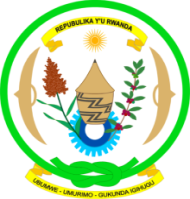 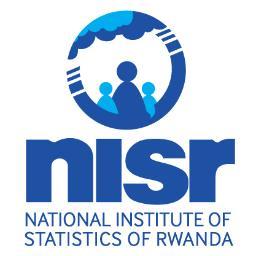                                SEASONAL AGRICULTURAL SURVEY (SAS-2017/2018)                                     Screening Questionnaire                                                      Agricultural SeasonSelf-introduction to the respondent:Introduce yourself to the operator. Rephrase the following in your own words. “My name is…………., I am working in National Institute of Statistics of Rwanda, particularly in Seasonal Agricultural Survey in which farmers are asked to provide information on the crops they are growing in 2017/2018 agricultural year. The purpose of this survey is to provide data for estimates of the areas of crops being grown in Rwanda during this season. Individual reports are kept confidential. Your plot is in the area of land surveyed that has been selected for this survey (point out the segment)”.                                                                                 ANNEX                                                                 Crops’ categories according to harvesting periodNATIONAL INSTITUTE OF STATISTICS                    OF RWANDAMINISTRY OF AGRICULTURE AND ANIMAL RESOURCES1.Segment identification1.Segment identificationProvince……………………………………………… / |     |District………………………………………… / |     ||     |Stratum (Not applicable for LSF)|     ||     |Segment (Not applicable for LSF)|     ||     |Date of visiting the segment                   /_         /_ 	         Enumerators who visited the Segment      (ID and names)      |     ||     ||     | ………………………………………………………………Enumerators who visited the Segment      (ID and names)      |     ||     ||     |    ………………………………………………Team Leader ‘s ID and names      |     ||     ||     |……………………………………………………Number of grids in the segment|     ||     |Grid identificationGrid identificationGrid identificationGrid identificationGrid identificationGrid identificationGrid identificationGrid identificationGrid identificationGrid identificationGrid identificationGrid identificationGrid identificationGrid identificationGrid identificationGrid identificationGrid identification2.1 SampledGrid point number     2.2 Plot number2.3Plot size (m2)2.4 Names and Contact of the operator who operated the plot2.5 Number of grids in the same plot this grid is located 2.6Plot land  use   96= Agricultural Land97= Pasture98 =Fallow 99 =Non-agricultural landIf 96  2.8If 97 & 98  Next grid If 992.6 Next grid 2.7 Non-agriculturalLand Type (Use appropriate given code)(1)2.8 Cropping system1= Pure 2= MixedCrop planted in the plotCrop planted in the plotCrop planted in the plotCrop planted in the plotCrop planted in the plotCrop planted in the plotCrop planted in the plotCrop planted in the plotCrop planted in the plot2.1 SampledGrid point number     2.2 Plot number2.3Plot size (m2)2.4 Names and Contact of the operator who operated the plot2.5 Number of grids in the same plot this grid is located 2.6Plot land  use   96= Agricultural Land97= Pasture98 =Fallow 99 =Non-agricultural landIf 96  2.8If 97 & 98  Next grid If 992.6 Next grid 2.7 Non-agriculturalLand Type (Use appropriate given code)(1)2.8 Cropping system1= Pure 2= Mixed2.9 Number of main crops in the plot 2.10 Crop type (2)2.11 Crop name (3)2.12 Crop proportion    2.12 Crop proportion     2.13 Crop density in case of perennial crops   2.13 Crop density in case of perennial crops  2.14 Is this crop for this season? 1=Yes2=NoNB: Always Write code 1 in case of annual and perennial crops2.15 What is the expected period of harvesting for this crop?     (5)2.1 SampledGrid point number     2.2 Plot number2.3Plot size (m2)2.4 Names and Contact of the operator who operated the plot2.5 Number of grids in the same plot this grid is located 2.6Plot land  use   96= Agricultural Land97= Pasture98 =Fallow 99 =Non-agricultural landIf 96  2.8If 97 & 98  Next grid If 992.6 Next grid 2.7 Non-agriculturalLand Type (Use appropriate given code)(1)2.8 Cropping system1= Pure 2= Mixed2.9 Number of main crops in the plot 2.10 Crop type (2)2.11 Crop name (3)2.12.1 Crop proportion (in%)2.12.2 Crop proportion code   (4)2.13.1 Crop density  (in%)2.13.2 Crop density code   (4)2.14 Is this crop for this season? 1=Yes2=NoNB: Always Write code 1 in case of annual and perennial crops2.15 What is the expected period of harvesting for this crop?     (5)2.4.1 Operator names:………………………2.4.2 Operator Telephone:2.4.1 Operator names:………………………2.4.2 Operator Telephone:2.4.1 Operator names:………………………2.4.2 Operator Telephone:2.4.1 Operator names:………………………2.4.2 Operator Telephone:2.4.1 Operator names:………………………2.4.2 Operator Telephone:2.4.1 Operator names:………………………2.4.2 Operator Telephone:2.4.1 Operator names:………………………2.4.2 Operator Telephone:2.4.1 Operator names:………………………2.4.2 Operator Telephone:2.4.1 Operator names:………………………2.4.2 Operator Telephone:2.4.1 Operator names:………………………2.4.2 Operator Telephone:2.4.1 Operator names:………………………2.4.2 Operator Telephone:2.4.1 Operator names:………………………2.4.2 Operator Telephone:2.4.1 Operator names:………………………2.4.2 Operator Telephone:2.4.1 Operator names:………………………2.4.2 Operator Telephone:2.4.1 Operator names:………………………2.4.2 Operator Telephone:(1) Non-agricultural Land Type Codes:   1- Buildings; 2- Road or path; 3- Forest or bush; 4- Bare soil or Rocky soil; 5- Unmanaged marshland; 6- Water; 7- Other (specify)(2) Crop type: 1- Seasonal crops harvested once a season, 2- Seasonal crops harvested more than one time, 3-Perennial crops(3) Crop codes and names: 101- Maize, 102- Paddy rice, 103- Sorghum, 104- Wheat, 105- Other cereal(specify), 106- Bush bean,107- Climbing bean, 108- Pea, 109- Other pulse,                                     111- Irish potato, 112- Sweet potato, 114- Tomato, 115-Cabbage, 116- Cauliflower, 117- Onion, 118- Carrot, 119-Eggplant, 120- Other seasonal vegetable, 128- Soybean,                   129- Groundnut,  130- Sun flower, 134- Other seasonal crop, 135- Black eggplant, 136- Sweet pepper, 138- Amaranth, 139- Celery, 140- Spinach, 141- Small red bean,142- Sugar beet, 143- Garlic, 144-African cabbage,  145- Leek, 146-French bean, 147- Letus, 148- Brocolli, 162- Millet, 165 – Other tuber (specify), 167- Cucumber, 168- Watermelon,   213-Taro,          214-Yam, 220- Other annual vegetable, 233- Pyrethrum, 234- Other annual crop, 237- Pepper, 249- Napia grass, 257- Tree tomato, 265 - Other tuber, 266- Pumpkin,310- Cassava,       320- Other perennial vegetable, 321- Cooking banana, 322- Dessert banana,  323- Banana for beer, 324- Pineapple, 325-Avocado, 326- Passion fruit 327- Other fruit, 331- Other oil seed, 332-Coffee, 334- Other perennial  crop, 350- Sugar cane,  352- Macadamia,  353- Olive, 354- Mango, 355- Apple, 356- Papaya, 358- Orange, 359- Lemon, 360- Guava, 361- Mulberry, 363- Stevia, 364- Jatropha,365- Other perennial tuber  368- Palm, 369- Tea, 511-Napia grass for fodder, 512-Maize for fodder, 513- Soybean for fodder,   514-Leucena, 515- Desmodium, 516- Mucuna, 517- Setaria, 518-Tripsacum, 519- Other fodder crop (specify).   (4) Crop proportion & density Codes:  1- 10% to 20%; 2- 21% to 30%; 3- 31% to 40%; 4- 41% to 50%; 5- 51% to 60%; 6- 61% to 70%; 7-71% to 80%; 8- 81% to 90%; 9- 91% to 100% 10-  Above 100 %. (5) Expected period of harvesting: Season A:1= 1= Before 01/12; 2=Between 01-15 /12; 3=Between 16- 31/12; 4=Between 01-15/01; 5=Between 16- 31/01; 7=Between 01-28/02; 8=After 28/02Season B: 1=Before 01/05; 2=Between 01-31/05; 3= Between 01- 15/06; 4= Between 16 -30/06; 5= Between 01-15/07; 6=Between 16-31/07; 7= After 31/07Season C: 1= Before 31/07; 2= Between 01-15/08; 3= Between 16- 31/08; 4= Between 01-15/09; 5= Between 16 -30/09    6= After 30/09  Seasonal crops harvested once a season101- Maize, 102- Paddy rice, 103- Sorghum, 104- Wheat, 105- Other cereal(specify), 106- Bush bean,107- Climbing bean, 108- Pea, 109- Other pulse, 111- Irish potato, 112- Sweet potato, 114- Tomato, 115-Cabbage,  116- Cauliflower, 117- Onion, 118- Carrot, 119-Eggplant, 120- Other seasonal vegetable, 128- Soybean, 129- Groundnut,  130- Sun flower, 134- Other seasonal crop, 135- Black eggplant, 136- Sweet pepper, 138- Amaranth, 139- Celery, 140- Spinach, 141- Small red bean,142- Sugar beet, 143- Garlic, 144-African cabbage,  145- Leek, 146-French bean, 147- Letus, 148- Brocolli, 162- Millet, 165 – Other tuber (specify), 167- Cucumber,                168- Watermelon,   Seasonal crops harvested more than one time213-Taro, 214-Yam,  220- Other annual vegetable, 233- Pyrethrum, 234- Other annual crop, 237- Pepper, 249- Napia grass, 257- Tree tomato, 265 – Other tuber, 266- Pumpkin Perennial crops310- Cassava, 320- Other perennial vegetable, 321- Cooking banana, 322- Dessert banana,  323- Banana for beer, 324- Pineapple, 325-Avocado, 326- Passion fruit, , 327- Other fruit, 331- Other oil seed, 332-Coffee, 334- Other perennial  crop , 350- Sugar cane,  352- Macadamia,  353- Olive, 354- Mango, 355- Apple, 356- Papaya, 358- Orange, 359- Lemon,   360- Guava, 361- Mulberry, 363- Stevia, 364- Jatropha, 365 – Other perennial tuber (specify), 368- Palm, 369- Tea.Fodder crops 511-Napia grass for fodder, 512-Maize for fodder, 513- Soybean for fodder, 514-Leucena, 515- Desmodium, 516- Mucuna, 517- Setaria, 518-Tripsacum, 519- Other fodder crop (specify). Province codes                                                      Stratum codes        District codes